По состоянию на 1 мая 2016 года Отделением ПФР по Тверской области выплачено 619 гражданам-правопреемникам первой и второй очереди умерших застрахованных лиц  17,5 млн. рублей пенсионных накоплений, что на 22% больше соответствующего периода прошлого года.  За выплатами правопреемники могут обращаться до истечения шести месяцев со дня смерти застрахованного гражданина, подав заявление в любой территориальный орган Пенсионного фонда. В случае если накопительная пенсия на дату смерти застрахованного гражданина формировалась в негосударственном пенсионном фонде, правопреемники обращаются за выплатой в этот негосударственный пенсионный фонд.Срок для обращения с заявлением о выплате может быть восстановлен в судебном порядке по заявлению правопреемника, пропустившего такой срок.Правопреемниками являются лица, указанные в заявлении застрахованного гражданина о распределении средств. При отсутствии заявления пенсионные накопления умершего застрахованного гражданина выплачиваются правопреемникам по закону в следующей последовательности: в первую очередь - детям, супругу и родителям умершего, во вторую очередь - братьям, сестрам, дедушкам, бабушкам и внукам.          С порядком выплаты пенсионных накоплений можно  ознакомиться на сайте Пенсионного фонда Российской Федерации www.pfrf.ru в разделе «Гражданам» - «Будущим пенсионерам» - «О пенсионных накоплениях» - «Выплата пенсионных накоплений правопреемникам», на стендах Управления. По  вопросам выплат можно обращаться  по телефону «горячей линии»  (48276) 2-16-85.УПФР в г. Вышнем Волочке  и  Вышневолоцком районеТверской   области (межрайонное) 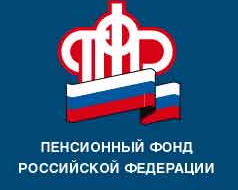 Пенсионный фондРоссийской ФедерацииИнформирует               О правилах выплаты средств пенсионных накопленийправопреемникам умерших застрахованных граждан